GUM  4.a  in  4.b.   ->  4. teden dela na daljavo (6. 4. – 10. 4. 2020)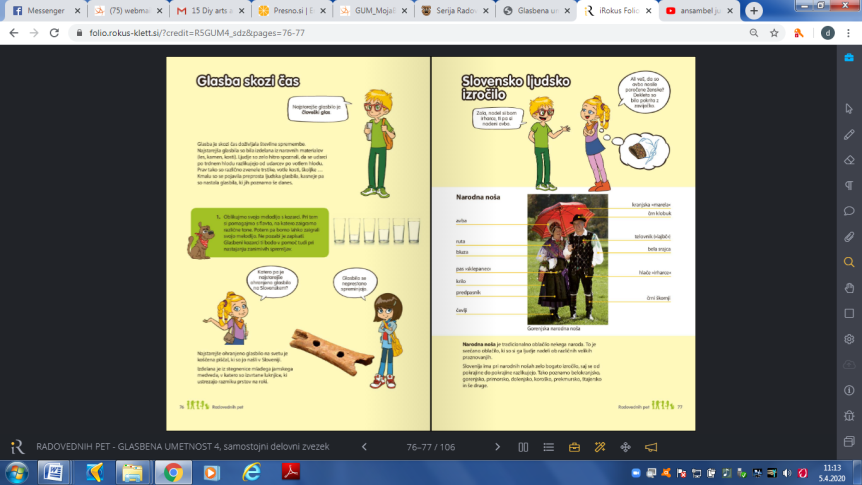 SLOVENSKO LJUDSKO IZROČILO NARODNA NOŠA     SDZ/77, 78Razmisli: Ali veš, kaj je narodna noša?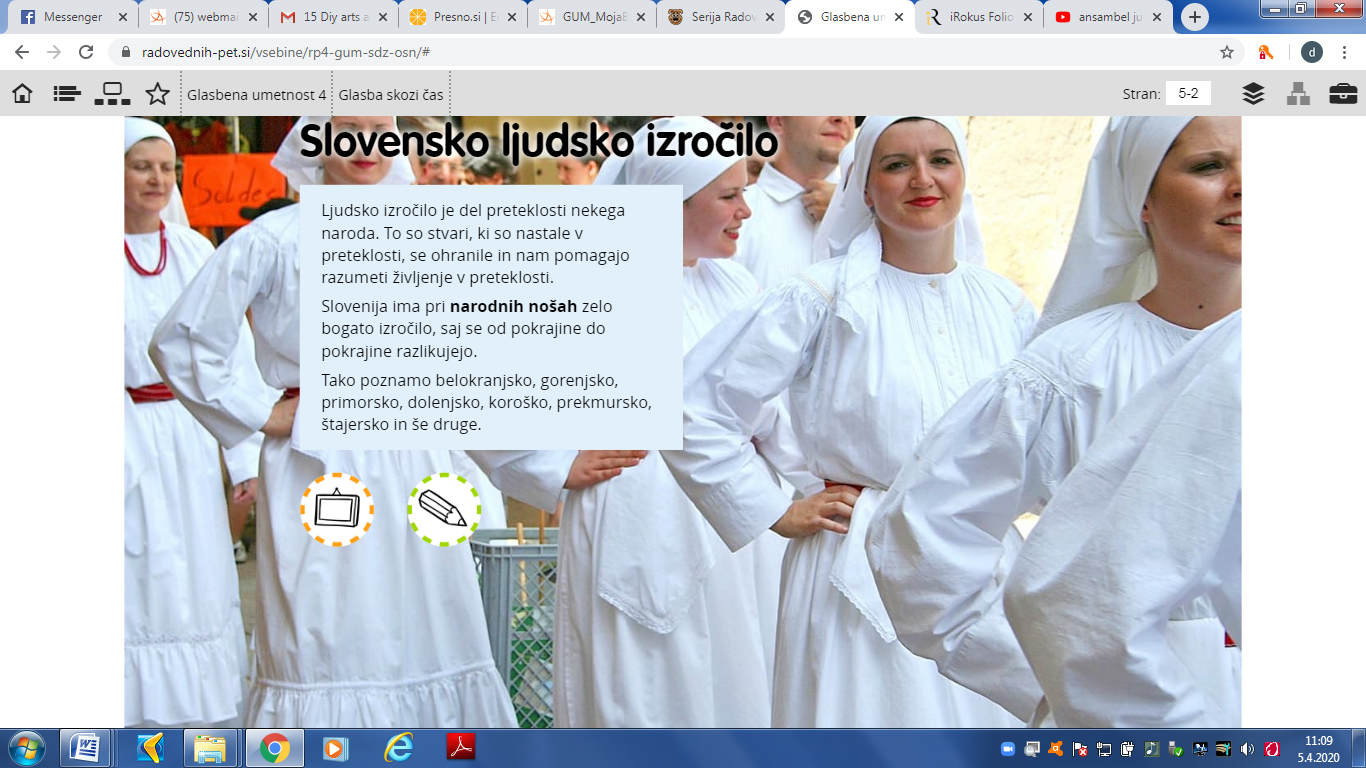 Ob katerih priložnostih lahko vidimo ljudi oblečene v narodno nošo?Zakaj misliš, da je nastala? Ali so bili ljudje včasih ves čas tako oblečeni?Preberi str. 77 in 78 ter reši nalogo.Na https://www.radovednih-pet.si/vsebine/rp4-gum-sdz-osn/# si oglej različne narodne noše.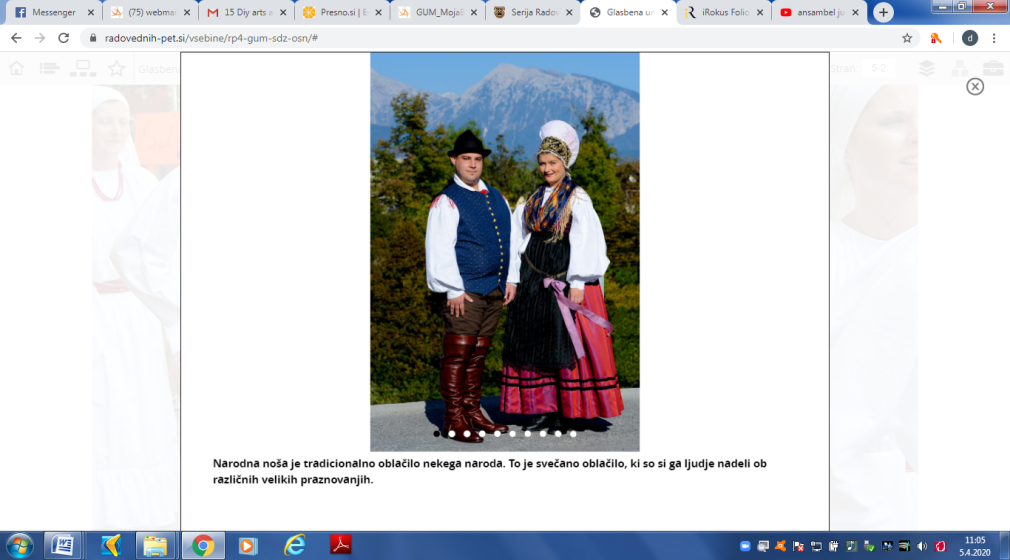 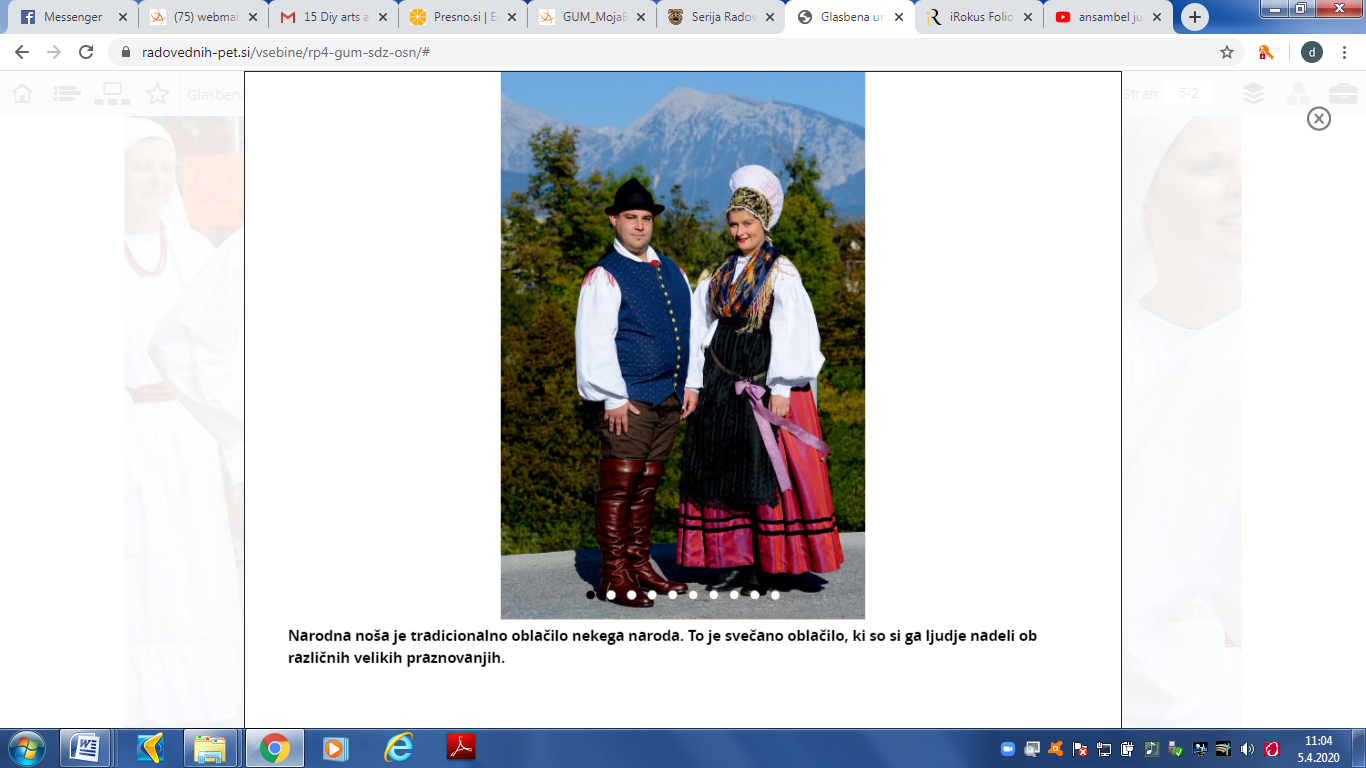 LJUDSKA PESEM  SDZ/79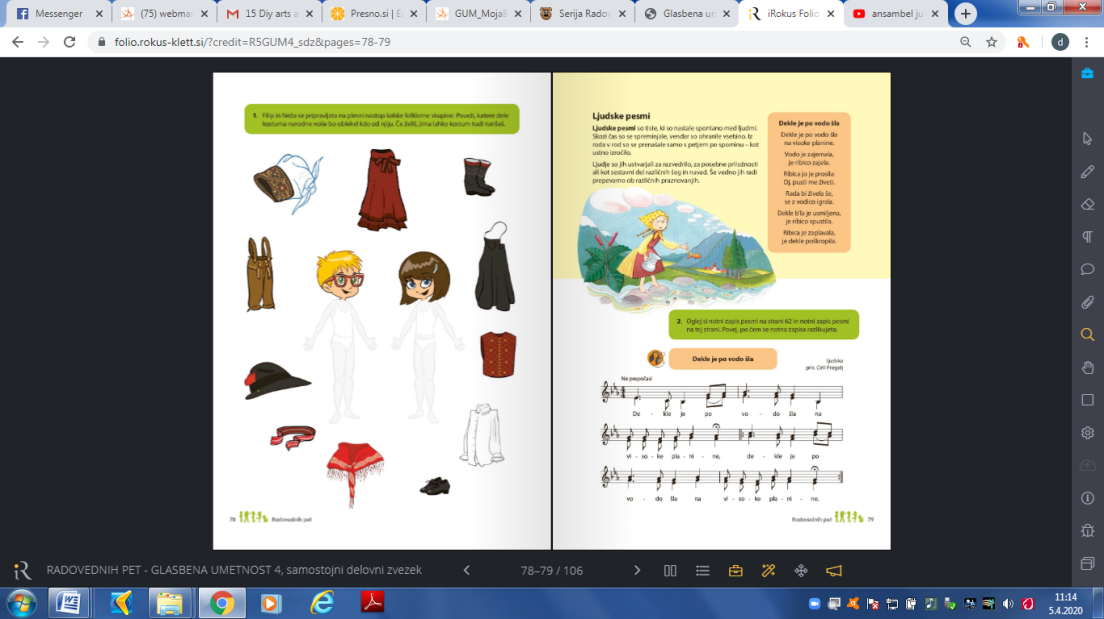 Poznaš veliko ljudskih pesmi: Lepa Anka kolo vodi, Marko skače, Abraham ma sedem sinov, Lisička je prav zvita zver, Šmentana muha …Preberi str. 79 in ustno odgovori.Kako so nastale ljudske pesmi? Kaj je značilno za ljudsko pesem? Čemu so služile ljudske pesmi? Ob katerih priložnostih jih še danes prepevamo? Kako rečemo pesmi, za katero poznamo avtorja? Umetna pesem.Preberi besedilo ljudske pesmi Dekle je po vodo šla ter pesem Moj očka ima konjička dva. Reši 2. nalogo (opazuj, kje sta zapisani dve noti hkrati)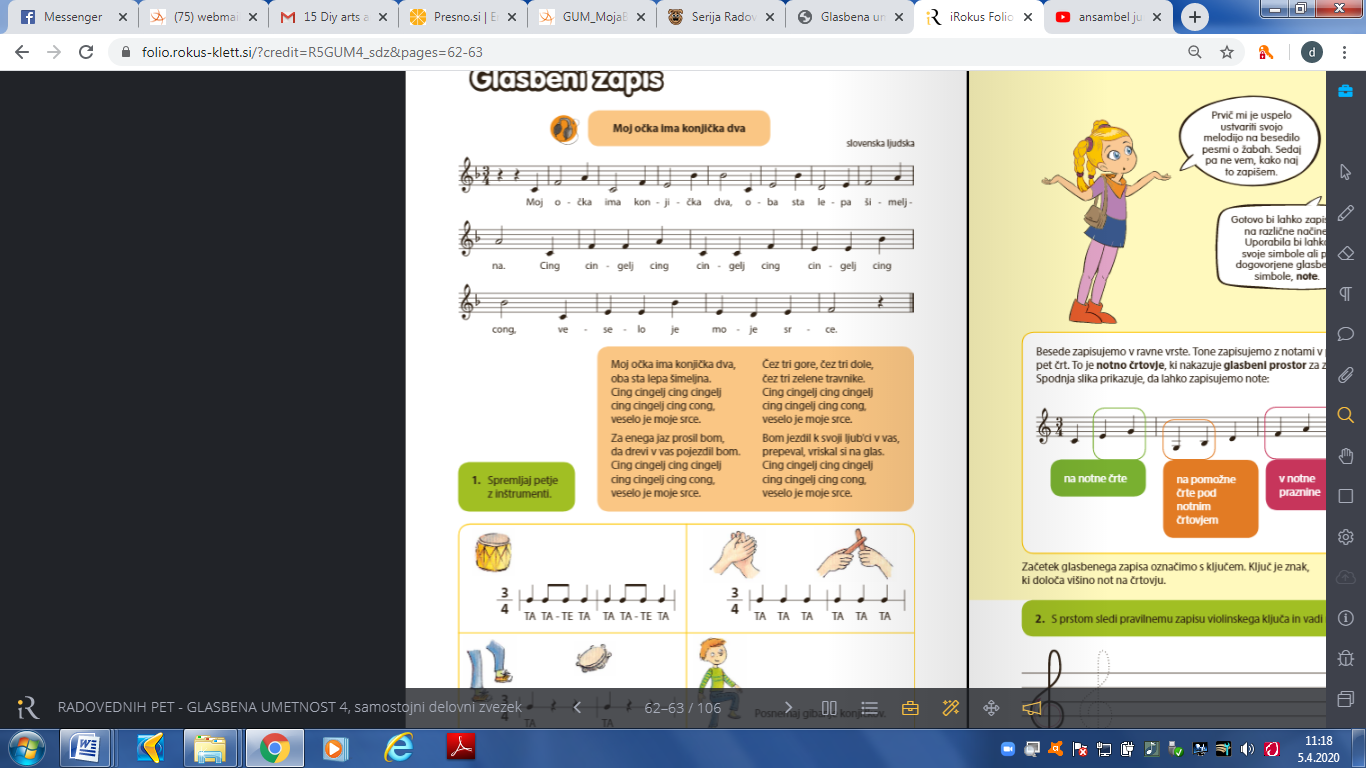 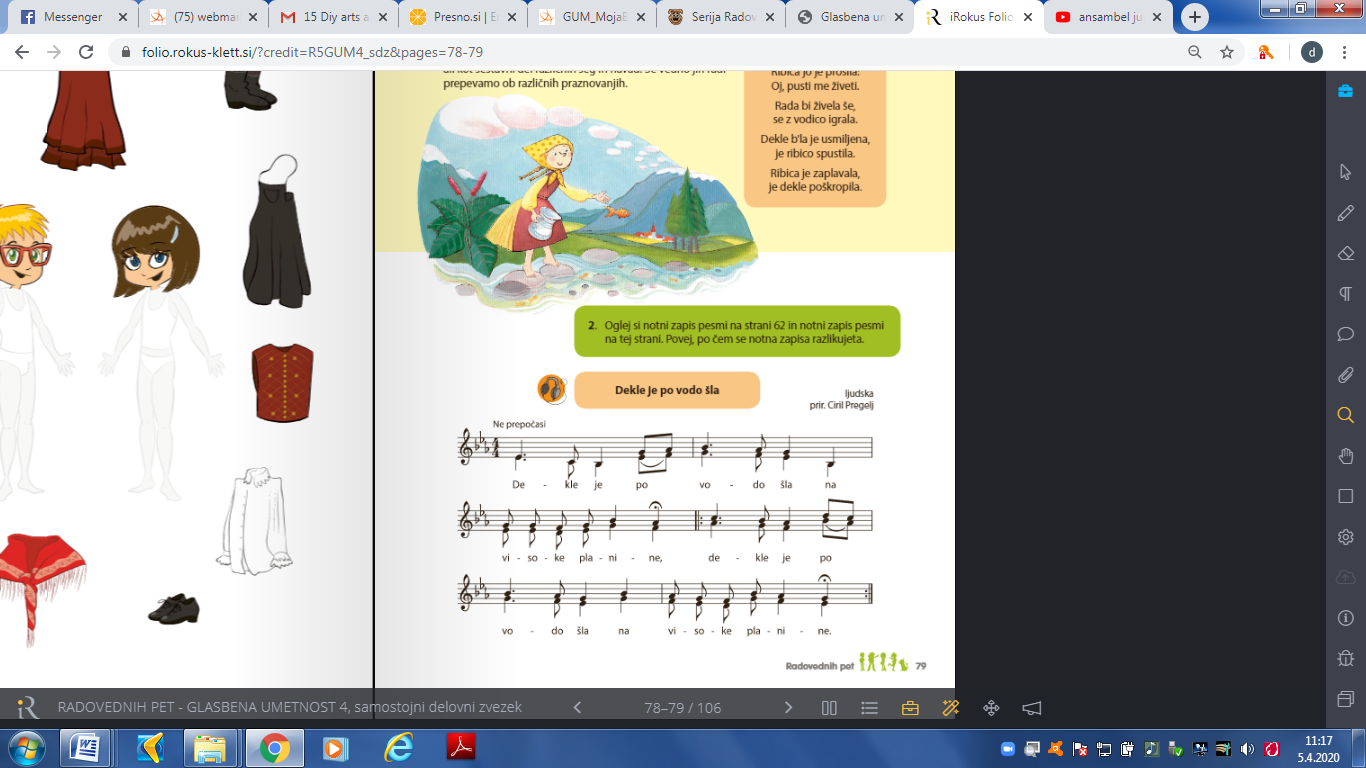 Zapomni si:V prvi pesmi – Moj očka ima konjička dva – je na enem mestu samo ena nota. To je enoglasje.V drugi pesmi – Dekle je po vodo šla – sta na enem mestu zapisani dve noti. To imenujemo dvoglasje. V zvezek zapiši naslov: SLOVENSKO LJUDSKO IZROČILOPodnaslov: LJUDSKA PESEMPisno odgovori na vprašanja:Katera pesem (ali Moj očka ima konjička dva ali Dekle je po vodo šla) je zapisan v dvoglasju?S katero besedo v  besedilu se začne dvoglasje? Napiši prva tona v dvoglasju.Poslušaj pesem Dekle je po vodo šla. Bodi pozoren na dvoglasje. https://www.radovednih-pet.si/vsebine/rp4-gum-sdz-osn/#Nauči se celo pesem.Preveri odgovore.V dvoglasju je zapisana pesem Dekle je po vodo šla.Dvoglasje se začne z besedo: po    vodo šla.Dvoglasje se začne na tonih MI in SO.Lep teden.Danijela Čermelj